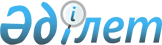 Об утверждении положения об участковых комиссиях
					
			Утративший силу
			
			
		
					Постановление акимата Западно-Казахстанской области от 5 июня 2020 года № 134. Зарегистрировано Департаментом юстиции Западно-Казахстанской области 12 июня 2020 года № 6281. Утратило силу постановлением акимата Западно-Казахстанской области от 22 декабря 2023 года № 331
      Сноска. Утратило силу постановлением акимата Западно-Казахстанской области от 22.12.2023 № 331 (вводится в действие со дня его первого официального опубликования).
      Руководствуясь Законом Республики Казахстан от 23 января 2001 года "О местном государственном управлении и самоуправлении в Республике Казахстан" и Законом Республики Казахстан от 17 июля 2001 года "О государственной адресной социальной помощи" акимат Западно-Казахстанской области ПОСТАНОВЛЯЕТ:
      1. Утвердить прилагаемое положение об участковых комиссиях.
      2. Государственному учреждению "Управление координации занятости и социальных программ Западно-Казахстанской области" (Кулкаев А.Е.) обеспечить государственную регистрацию данного постановления в органах юстиции.
      3. Контроль за исполнением настоящего постановления возложить на заместителя акима Западно-Казахстанской области Конысбаеву Б.Т.
      4. Настоящее постановление вводится в действие по истечении десяти календарных дней после дня первого официального опубликования. Положение об участковых комиссиях 1. Общие положения
      1. Настоящее положение об участковых комиссиях (далее – Положение) разработано в соответствии с пунктом 3 статьи 5 Закона Республики Казахстан от 17 июля 2001 года "О государственной адресной социальной помощи" (далее – Закон), постановлением Правительства Республики Казахстан от 21 мая 2013 года № 504 "Об утверждении Типовых правил оказания социальной помощи, установления размеров и определения перечня отдельных категорий нуждающихся граждан", приказом Министра труда и социальной защиты населения Республики Казахстан от 28 января 2009 года № 29-п "Об утверждении Типового положения об участковых комиссиях, а также критериев определения нуждаемости в государственной адресной социальной помощи по результатам обследования материального положения заявителя" (зарегистрирован в Реестре государственной регистрации нормативных правовых актов № 5562) и определяет статус и полномочия участковых комиссий.
      2. Основные понятия, используемые в настоящем Положении:
      уполномоченный орган - местный исполнительный орган района, города областного значения, района в городе, города районного значения, осуществляющий назначение адресной социальной помощи;
      участковая комиссия (далее – Комиссия) - специальная комиссия, создаваемая решением акимов соответствующих административно-территориальных единиц для проведения обследования материального положения лиц (семей), обратившихся за адресной социальной помощью.
      Также, в соответствии с Правилами уполномоченный орган осуществляет оказание социальной помощи, а Комиссии проводят обследования материального положения лиц (семей), обратившихся за социальной помощью.
      3. Комиссии являются постоянно действующим коллегиальным органом на территории соответствующих административно-территориальных единиц. Комиссии организовывают свою работу на принципах открытости, гласности, коллегиальности и беспристрастности.
      4. Комиссии в своей деятельности руководствуются Конституцией, Законами Республики Казахстан, актами Президента и Правительства Республики Казахстан, нормативными правовыми актами Республики Казахстан, настоящим Положением, а также критериями определения нуждаемости в государственной адресной социальной помощи по результатам обследования материального положения заявителя. 2. Задачи и функции Комиссии
      5. Основной задачей Комиссии является содействие уполномоченному органу, а в сельской местности - акиму поселка, села, сельского округа в деятельности по оказанию государственной адресной социальной помощи населению (далее - адресная социальная помощь) или социальной помощи, предоставляемой в соответствии с Правилами оказания социальной помощи, установления размеров и определения перечня отдельных категорий нуждающихся граждан (далее – Правила), утверждаемыми местными представительными органами, повышению их адресности.
      6. К основным функциям Комиссии относятся:
      1) проведение обследования материального положения лица (семьи), обратившегося за назначением адресной социальной помощи или оказанием социальной помощи, предоставляемой в соответствии с Правилами (далее – обследование);
      2) при необходимости направление запроса в соответствующие органы для получения недостающих сведений, необходимых для проведения обследования материального положения лица (семьи), обратившегося за назначением адресной социальной помощи; 
      3) составление акта обследования материального положения лица (далее - заявитель), обратившегося за назначением адресной социальной помощи или оказанием социальной помощи, предоставляемой в соответствии с Правилами;
      4) на основании представленных документов и (или) результатов обследования подготовка заключения о необходимости предоставления или об отсутствии необходимости предоставления адресной социальной помощи или социальной помощи, предоставляемой в соответствии с Правилами, с учетом критериев определения нуждаемости в государственной адресной социальной помощи по результатам обследования материального положения заявителя согласно критериям определения нуждаемости в государственной адресной социальной помощи по результатам обследования материального положения заявителя. 3. Организация деятельности комиссии
      7. Уполномоченный орган, а в сельской местности - аким поселка, села, сельского округа создает необходимые условия для нормальной деятельности Комиссии (предоставляет отдельную комнату на время заседания, обеспечивает нормативными правовыми актами, техническими средствами).
      8. В состав Комиссии могут входить представители органов местного государственного управления, общественных объединений, кооперативов собственников помещений (квартир), населения, организаций и уполномоченных органов образования, здравоохранения, социальной защиты, работников правоохранительных органов.
      Комиссия состоит из председателя, секретаря и членов комиссии. Общий состав Комиссии не менее пяти человек.
      9. Председатель организует работу Комиссии и обеспечивает своевременное и качественное выполнение задач и функций, возложенных на Комиссию настоящим Положением.
      10. Оповещение заявителя о дате проведения заседания, подготовку предложений по повестке дня заседания Комиссии, необходимых документов, материалов и оформление протокола заседания Комиссии после его проведения осуществляет секретарь комиссии.
      11. Заявитель может присутствовать на заседании Комиссии.
      12. Комиссия:
      в течение семи рабочих дней со дня получения документов от Центра занятости населения или акима поселка, села, сельского округа готовит заключение на основании представленных документов и (или) результатов обследования материального положения заявителя, обратившегося за назначением адресной социальной помощи и передает его в Центр занятости населения или акиму поселка, села, сельского округа;
      в течение двух рабочих дней со дня получения документов проводит обследование заявителя, по результатам которого составляет акт о материальном положении лица (семьи), обратившегося за оказанием социальной помощи, подготавливает заключение о нуждаемости или об отсутствии нуждаемости лица (семьи) в социальной помощи в соответствии с Правилами, и направляет их в уполномоченный орган или акиму поселка, села, сельского округа.
      13. Решения Комиссии правомочны при наличии двух третей от общего числа ее состава.
      14. Решения Комиссии принимаются открытым голосованием и считаются принятыми, если за них подано большинство голосов от общего количества членов комиссии. В случае равенства голосов голос председателя Комиссии считается решающим.
      15. Принятое решение Комиссии оформляется в форме заключения, с которым заявитель ознакамливается под роспись.
      16. Заключение Комиссии может быть обжаловано заявителем в уполномоченном органе, а также в судебном порядке.
					© 2012. РГП на ПХВ «Институт законодательства и правовой информации Республики Казахстан» Министерства юстиции Республики Казахстан
				
      первый заместитель акима Западно-Казахстанской области

М. Манкеев
Утвержден
постановлением акимата
Западно-Казахстанской области
от 5 июня 2020 года № 134